Шаховски клуб Бановци Дунав                    	  О.Ш. Слободан Савковић      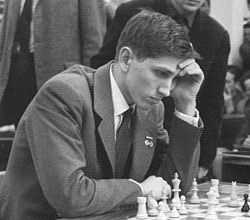   Бановци Дунав					  Стари БановциОрганизујуIII ДЕЧИЈИ ШАХОВСКИ ТУРНИР“ШАХ У ШКОЛЕ “Покровитељ турнира: Oпштина Стара ПазоваДатум одржавања турнира: 30.10.2010. ( субота )Почетак турнира: 10:00 часоваМесто играња: О.Ш. Слободан Савковић, Стари Бановци, улица Грчка број 31.Право учешћа на турниру: сви ученици основних школа на територији Србије.Категорије у којима ће се одржати такмичење:дечаци од 1 до 4 разредадечаци од 5 до 8 разредадевојчице од 1 до 4 разредадевојчице од 5 до 8 разредаПравила:Игра се по Швајцарском систему од 6 кола, компјутерско паровање.Темпо игре је 20 минута по играчу за целу партију.Потребно је понети исправан шаховски сат и прегледну шаховску гарнитуру.Награде:Обезбеђени су пахари, медаље и дипломе за троје првопласираних у свим категоријама.Због великог интересовања резервишите Ваш долазак.Контакт особа:- Миодраг Станковић 064/11-36-478, е-маил : skbanovcidunav@gmail.com